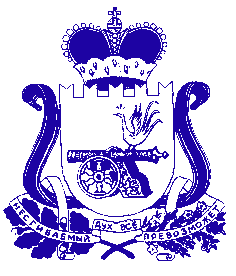 АДМИНИСТРАЦИЯ СНЕГИРЕВСКОГО СЕЛЬСКОГО ПОСЕЛЕНИЯ ШУМЯЧСКОГО РАЙОНА СМОЛЕНСКОЙ ОБЛАСТИПОСТАНОВЛЕНИЕВ соответствии со ст. 179 Бюджетного кодекса Российской Федерации, Порядка  разработки и реализации муниципальных  программ муниципального образования Снегиревского сельского поселения Шумячского района Смоленской области и  Порядка проведения  оценки эффективности  реализации муниципальных  программ муниципального образования Снегиревского сельского поселения Шумячского района Смоленской области, утвержденного Постановлением Администрации Снегиревского сельского поселения Шумячского района Смоленской области от 05.11.2013 года № 80.         Администрация Снегиревского  сельского  поселения  Шумячского  района  Смоленской  области   ПОСТАНОВЛЯЕТ:Утвердить прилагаемую муниципальную программу «Комплексное развитие систем   коммунальной инфраструктуры муниципального образования  Снегиревского сельского поселения Шумячского района Смоленской области» на 2021-2030 годы.       2. Признать утратившими силу постановления Администрации Снегиревского сельского поселения Шумячского района Смоленской области:-№ 83 от 15.12.2017 г. Об   утверждении муниципальной Программы «Комплексное развитие систем  коммунальной  инфраструктуры Снегиревского сельского поселения Шумячского района Смоленской области» на 2018-2020 годы».- № 30 от 07.08.2018  «О внесении изменений в муниципальную Программу «Комплексное развитие систем коммунальной инфраструктуры муниципального образования Снегиревского сельского поселения Шумячского района Смоленской области»  на 2018-2020 годы».      3. Настоящее постановление вступает в силу с 01.01.2021 года и  подлежит официальному опубликованию в печатном средстве массовой информации органов местного самоуправления Снегиревского сельского поселения Шумячского района Смоленской области «Информационный вестник Снегиревского сельского поселения».4. Контроль  за исполнением настоящего постановления оставляю за собой.Глава муниципального образованияСнегиревского сельского поселенияШумячского района Смоленской области                                                   В.А.Тимофеев                      УТВЕРЖДЕНО    постановлением               Администрации    Снегиревского    сельского       поселения    Шумячского района Смоленской области    от  «25»  декабря   2020   № 58МУНИЦИПАЛЬНАЯ  ПРОГРАММА«Комплексное развитие систем  коммунальной инфраструктуры муниципального образования  Снегиревского сельского поселения Шумячского района Смоленской области» на 2021-2030 годы	д.СнегиревкаПРОГРАММАкомплексного развития систем коммунальной инфраструктуры Снегиревского сельского  поселения Шумячского района Смоленской области на 2021 – 2030 гг.Паспорт ПрограммыВведение     Во исполнение Федерального Закона от 30.12.2004г. № 210 - ФЗ “Об основах регулирования тарифов организаций коммунального комплекса, в целях развития систем коммунальной инфраструктуры, повышения надёжности и эффективности работы систем жилищно-коммунального хозяйства Снегиревского сельского поселения Шумячского района Смоленской области, разработана Программа комплексного развития систем коммунальной инфраструктуры в Снегиревском сельском поселении Шумячского района Смоленской области на 2021-2030 гг. Программа разработана для гарантированного покрытия перспективной потребности в энергоносителях и воде для обеспечения эффективного, качественного и надлежащего снабжения коммунальными ресурсами и минимальными издержками за весь цикл жизни систем жизнеобеспечения, а также в целях повышения инвестиционной привлекательности сельского  поселения за счет предоставления возможности быстро подключить новые объекты к коммунальным системам и получения коммунальных услуг по обоснованным ценам.Настоящая Программа включает в себя комплекс мероприятий, повышающих надёжность функционирования работы коммунальных систем жизнеобеспечения, качество жилищно-коммунальных услуг для населения.На основании Программы будут сформированы инвестиционные программы организаций коммунального комплекса по развитию системы коммунальной инфраструктуры необходимые для финансирования строительства и модернизации системы коммунальной инфраструктуры теплоснабжения, водоснабжения, водоотведения, газоснабжения, а также иные программы развития инфраструктуры.В результате реализации Программы:- планируется строительство новых и модернизация существующих систем коммунальной               инфраструктуры теплоснабжения, водоснабжения, водоотведения, газоснабжения;- улучшится качество предоставляемых услуг;- улучшится экологическая ситуация на территории сельского поселения;- будет обеспечена возможность осуществления жилищного строительства;                                 - произойдет снижение уровня износа объектов коммунальной инфраструктуры.Основные принципы формирования Программы.Формирование и реализация Программы основывается на следующих принципах:- мероприятия и решения Программы должны обеспечивать достижение поставленных целей;- обязательность включения мероприятий по энергосбережению при производстве, транспортировке и потреблении энергоресурсов.Главной целью Программы является обеспечение устойчивого качественного функционирования и развития систем коммунального комплекса Снегиревского сельского поселения Шумячского района Смоленской области с внедрением механизмов, обеспечивающих осуществление планируемого строительства новых, реконструкции и комплексного обновления (модернизации) существующих систем коммунальной инфраструктуры, улучшение экологической ситуации в поселении.Программа является базовым документом для разработки инвестиционных и производственных Программ организаций коммунального комплекса, осуществляющих свою деятельность на территории Снегиревского сельского поселения Шумячского района Смоленской области, а также иных программ развития инфраструктуры поселения.Программа представляет собой развернутый план действий, направленный на освоение новых территорий для комплексного жилищного строительства, обеспечения ресурсосбережения, формирования рыночных механизмов функционирования жилищно-коммунального хозяйства и условий для привлечения инвестиций, современной системы ценообразования, повышения эффективности градостроительных решений.Основными задачами Программы являются:- улучшение жилищных условий и качества жизни населения Снегиревского сельского поселения Шумячского района Смоленской области;- повышение эффективности отрасли жилищно-коммунального хозяйства;- развитие и модернизация жилищного фонда;- эффективное использование системы ресурсо- и энергосбережения;- создание благоприятного инвестиционного климата;- модернизация и обновление коммунальной инфраструктуры при обеспечении доступности коммунальных ресурсов для потребителей;- использование системы частно-государственного партнёрства, путем заключения концессионных соглашений или софинансирования инвестиционных проектов за счет средств бюджетов разных уровней.На основании Программы будут сформированы инвестиционные программы организаций коммунального комплекса по развитию системы коммунальной инфраструктуры необходимые для финансирования строительства и модернизации системы коммунальной инфраструктуры теплоснабжения, водоснабжения, водоотведения, газоснабжения, а также иные программы развития инфраструктуры.Правовое обоснование Программы комплексного развития системкоммунальной инфраструктуры Снегиревского сельского поселения                         Шумячского района Смоленской области 2021 г. – 2030 г.Программа комплексного развития систем коммунальной инфраструктуры Снегиревского сельского поселения Шумячского района Смоленской области (далее именуется Программа) разработана на основании следующих документов:- Федеральный закон от 30.12.2004 N 210-ФЗ "Об основах регулирования тарифов организаций коммунального комплекса";- Постановление Правительства Российской Федерации от 17.12.2010 N 1050 "О федеральной целевой программе "Жилище" на 2011 - 2015 годы;- Распоряжение Правительства РФ от 02.02.2010 N 102-р "Об утверждении Концепции федеральной целевой программы "Комплексная программа модернизации и реформирования жилищно-коммунального хозяйства на 2010 - 2020 годы";- Приказ Министерства регионального развития РФ от 14.04.2008 N 48 "Об утверждении методики проведения мониторинга выполнения производственных и инвестиционных программ организаций коммунального комплекса";- Приказ Минрегиона РФ от 10.10.2007 N 99 "Об утверждении Методических рекомендаций по разработке инвестиционных программ организаций коммунального комплекса";- Приказ Минрегиона РФ от 10.10.2007 N 100 "Об утверждении Методических рекомендаций по подготовке технических заданий по разработке инвестиционных программ организаций коммунального комплекса";Основные цели и задачи программы.Основная цель программы - повышение качества и надежности предоставления коммунальных услуг на основе комплексного развития систем коммунальной инфраструктуры.Задачи программы:- модернизация систем коммунальной инфраструктуры;- повышение эффективности управления коммунальной инфраструктурой; - постепенное повышение доли финансирования мероприятий подпрограммы из внебюджетных источников;- устранение различных подходов к принципам регулирования цен и тарифов на коммунальные услуги: на электрическую и тепловую энергию, водоснабжение и водоотведение, вывоз твердых бытовых отходов;- разработка эффективных механизмов тарифного регулирования, обеспечивающих развитие коммунальной инфраструктуры.Сроки и этапы реализации Программы.     Мероприятия комплексного развития систем коммунальной инфраструктуры Снегиревского сельского поселения Шумячского района Смоленской области должны быть реализованы в течение 2021-2030 годов. Механизм реализации Программы и контроль за ходом её реализации.      Программа будет реализовываться на территории Снегиревского сельского поселения Шумячского района Смоленской области на объектах муниципальной собственности.Администрация Снегиревского  сельского поселения Шумячского района Смоленской области:- рассматривает и утверждает Программу комплексного развития систем коммунальной инфраструктуры Снегиревского  сельского поселения Шумячского района Смоленской области;- принимает решение об источниках финансирования мероприятий (муниципальный бюджет, собственные средства предприятий, надбавка к тарифу, тариф на подключение и др.);- организует работу по заключению с организациями коммунального комплекса договоров в целях развития системы коммунальной инфраструктуры, определяющие условия реализации утвержденной инвестиционной программы данной организации;- готовит предложения о размере надбавки к ценам (тарифам) для потребителей и соответствующей надбавке к тарифам на товары и услуги организаций коммунального комплекса, а также предложения о размерах тарифа на подключение к системе коммунальной инфраструктуры;- проводит мониторинг выполнения инвестиционных программ организаций коммунального комплекса.Финансирование мероприятий ПрограммыДля выполнения мероприятий Программы предполагается ежегодно предусматривать выделение средств местного бюджета и привлечение средств иных уровней финансирования в объемах, установленных Программой. Перечисление субсидий из областного бюджета в бюджет Снегиревского сельского поселения Шумячского района Смоленской области  осуществляется в установленном порядке.   Объёмы ассигнований подлежат ежегодному уточнению исходя из прогноза финансовых возможностей местного бюджета и иных уровней финансирования на соответствующий год (согласно требованиям бюджетного законодательства). Основными источниками финансирования являются:-  средства бюджета муниципального образования, федерального бюджета, бюджета субъекта федерации;- иные средства, предусмотренные законодательством.Программные мероприятиякомплексного развития систем коммунальной инфраструктурыСнегиревского сельского  поселения Шумячского района Смоленской области на 2021-2030 годы.Система водоснабженияСистема водоотведения (комплекс очистки стоков)ЭлектроснабжениеГазоснабжениеТеплоснабжениеМероприятия по санитарной очистке территорииОжидаемые конечные результаты.Практическая реализация мероприятий Программы позволит добиться:- строительство и модернизации водопроводных сетей,- реконструкции канализационной сетей с устройством КНС,- обеспечения бесперебойного снабжения потребителей водой, - сокращения потерь воды,- безаварийности обслуживания,- экологической безопасности,- надежного, бесперебойного отвода канализационных вод, - снижения затрат на обслуживание,- повышения инвестиционной привлекательности муниципального образования с учетом возможности быстрого подключения новых объектов к коммунальным системам и получения коммунальных услуг по обоснованным ценам;Оценка эффективности реализации Программы.Эффективность реализации Программы и использования средств  для реализации проектов обеспечивается за счёт:- исключения возможности нецелевого использования бюджетных средств;- прозрачности прохождения бюджетных средств;- привлечения средств бюджетов различных уровней.Успешное выполнение мероприятий Программы позволит обеспечить:- снижение уровня износа объектов коммунальной инфраструктуры;- повышение качества и надёжности коммунальных услуг; - улучшение экологической ситуации в границах Снегиревского сельского  поселения Шумячского района Смоленской области.Социальная   эффективность     характеризуется   созданием благоприятных условий проживания населения,   обеспечением нормальныхусловий для жизни будущих поколений, улучшением демографической ситуации.              от «25» декабря  2020 г.                       № 58Об   утверждении   муниципальной   Программы «Комплексное   развитие  систем  коммунальной инфраструктуры    муниципального  образования Снегиревского сельского поселения Шумячского района Смоленской области»  на 2021-2031 годы.Наименование   Программы: Программа комплексного развития систем коммунальной инфраструктуры Снегиревского сельского поселения Шумячского района Смоленской области  на 2021-2030 гг. Основание для разработки Программы:Федеральный закон от 06.10.2003 N 131-ФЗ "Об общих принципах организации местного самоуправления в Российской Федерации", Федеральный закон от 30.12.2004 N 210-ФЗ "Об основах регулирования тарифов организаций коммунального комплекса", Устав муниципального образования Снегиревского сельского поселения Шумячского района Смоленской  области Заказчик  программы: Основные разработчики Программы: - Администрация Снегиревского сельского поселения Шумячского района Смоленской области - Администрация Снегиревского сельского поселения Шумячского района Смоленской области Главные исполнители программы:- МУП  «Шумячская МТС»- Администрация  Снегиревского сельского поселения Шумячского района Смоленской областиЦель Программы: - оптимизация, развитие и модернизация муниципальных систем жизнеобеспечения для сохранения их работоспособности и обеспечения целевых параметров, улучшения их состояния.Задачи Программы: - обеспечение надежности работы действующих объектов жилищно-коммунального хозяйства;- внедрение современных технологий при эксплуатации объектов жилищно-коммунального комплекса;- повышение качества жилищно-коммунальных услуг для населения; - снижение темпов роста стоимости жилищно-коммунальных услуг: на электрическую и тепловую энергию, водоснабжение и водоотведение; Сроки реализации- 2021-2030 гг.;Объемы и источники финансирования:   средства местного бюджета - 630тыс. рублей   средства иных бюджетов -тыс. рублей   всего по программе -630 тыс. рублейОжидаемые конечные результаты Программы: Практическая реализация мероприятий Программы позволит добиться:- улучшение жилищных условий и качества жизни населения; - обеспечение бесперебойного снабжения потребителей водой, сокращения потерь воды, безаварийности обслуживания, экологической безопасности, надежного, бесперебойного отвода канализационных вод, снижения затрат на обслуживание;- обеспечить выполнение мероприятий по строительству и модернизации систем теплоснабжения, водоснабжения, водоотведения, газоснабжения, направленных на подключение строящихся и модернизируемых объектов; 
- провести модернизацию и заменить технологическое оборудование на более производительное и современное; -  сократить аварийность при предоставлении коммунальных услуг и тем самым сократить потери коммунальных ресурсов; - развитие конкуренции в управлении жилищным фондом и его обслуживании, привлечение бизнеса к управлению и инвестированию в жилищную сферу;- повышения инвестиционной привлекательности муниципального образования с учетом возможности быстрого подключения новых объектов к коммунальным системам и получения коммунальных услуг по обоснованным ценам.Контроль за исполнением Программы:Координацию хода выполнения Программы осуществляет Глава муниципального образования  Снегиревского сельского поселения Шумячского района Смоленской области.Контроль за целевым использованием бюджетных средств осуществляет финансовый сектор Администрации Снегиревского сельского  поселения Шумячского района Смоленской областиНаименование мероприятий20212021202120212022202220222022202320232023202320242024202420242025202520252025Наименование мероприятийдругие бюджеты тыс.руб.местный бюджеттыс.руб.внебюджетные средстватыс.руб.Итого тыс.руб.другие бюджеты тыс.руб.местный бюджеттыс.руб.внебюджетные средстватыс.руб.Итого тыс.руб.другие бюджеты тыс.руб.местный бюджеттыс.руб.внебюджетные средстватыс.руб.Итого тыс.руб.другие бюджеты тыс.руб.местный бюджеттыс.руб.внебюджетные средстватыс.руб.Итого тыс.руб.другие бюджеты тыс.руб.местный бюджеттыс.руб.внебюджетные средстватыс.руб.Итого тыс.руб.1Реконструкция существующих источников централизованного водоснабжения и водопроводных сетей (с подключением сетей от новых площадок строительства к существующим сетям водоснабжения) в населенных пунктах: Снегиревка, Балахоновка, Новое Заселье, Ожеги, Старое Заселье, Починичи, Петуховка.010000100001000000000002Строительство разводящих водопроводных сетей от существующих водозаборов.000000000000000000003Строительство централизованных источников водоснабжения и сетей от них в деревне Иоргиново, деревне Погуляевка.000000000000000000004Рациональное использование существующих сетей и сооружений водоснабжения.000000000000000000005Внедрение на водозаборах новых методов очистки для доведения качества воды до требований СанПиН 2.1.4.1074-01 «Вода питьевая».000000000000000000006Сокращение потерь воды, как при транспортировке, так и за счет ее рационального использования, автоматизированный контроль на всех этапах производства, транспортировки и реализации воды.000000000 000000000007Установление зон санитарной  охраны источников  водоснабжения000000000000000000008На всех промышленных предприятиях внедрение и расширение систем оборотного водоснабжения и повторного использования воды, совершенствование технологии сокращения водопотребления на единицу продукции000000000000000000009Водоснабжение промышленных площадок осуществляется от близлежащих реконструируемых водозаборов, а также от собственных водозаборов, предусматриваемых на их территории.0000000000000000000010Разработка и реализация схем водоснабжения на населенные пункты 0000000000000000000011Проведение технико-экономического анализа вариантов водоснабжения для каждого населенного пункта с целью определения оптимальной схемы и минимизации затрат на строительство, а также эксплуатацию.00000000000000000000Наименование мероприятий20262026202620262027202720272027202820282028202820292029202920292030203020302030Наименование мероприятийдругие бюджеты тыс.руб.местный бюджеттыс.руб.внебюджетные средстватыс.руб.Итого тыс.руб.другие бюджеты тыс.руб.местный бюджеттыс.руб.внебюджетные средстватыс.руб.Итого тыс.руб.другие бюджеты тыс.руб.местный бюджеттыс.руб.внебюджетные средстватыс.руб.Итого тыс.руб.другие бюджеты тыс.руб.местный бюджеттыс.руб.внебюджетные средстватыс.руб.Итого тыс.руб.другие бюджеты тыс.руб.местный бюджеттыс.руб.внебюджетные средстватыс.руб.Итого тыс.руб.1         Реконструкция    существующих источников централизованного водоснабжения и водопроводных сетей (с подключением сетей от новых площадок строительства к существующим сетям водоснабжения) в населенных пунктах: Снегиревка, Балахоновка, Новое Заселье, Ожеги, Старое Заселье, Починичи, Петуховка.000000000000000000002Строительство разводящих водопроводных сетей от существующих водозаборов.000000000000000000003Строительство централизованных источников водоснабжения и сетей от них в деревне Иоргиново, деревне Погуляевка.000000000000000000004Рациональное использование существующих сетей и сооружений водоснабжения.000000000000000000005Внедрение на водозаборах новых методов очистки для доведения качества воды до требований СанПиН 2.1.4.1074-01 «Вода питьевая».000000000000000000006Сокращение потерь воды, как при транспортировке, так и за счет ее рационального использования, автоматизированный контроль на всех этапах производства, транспортировки и реализации воды.000000000 000000000007Установление зон санитарной  охраны источников  водоснабжения000000000000000000008На всех промышленных предприятиях внедрение и расширение систем оборотного водоснабжения и повторного использования воды, совершенствование технологии сокращения водопотребления на единицу продукции000000000000000000009Водоснабжение промышленных площадок осуществляется от близлежащих реконструируемых водозаборов, а также от собственных водозаборов, предусматриваемых на их территории.0000000000000000000010Разработка и реализация схем водоснабжения на населенные пункты 0000000000000000000011Проведение технико-экономического анализа вариантов водоснабжения для каждого населенного пункта с целью определения оптимальной схемы  и минимизации затрат на строительство, а также эксплуатацию.00000000000000000000Всего по разделу00000000000000000000Наименование мероприятий2021202120212021202220222022202220232023202320232024202420242024	2025	2025	2025	2025Наименование мероприятийдругие бюджеты тыс.руб.местный бюджеттыс.руб.внебюджетные средстватыс.руб.Итоготыс.руб.другие бюджеты  тыс.руб.местный бюджеттыс.руб.внебюджетные средстватыс.руб.Итоготыс.руб.другие бюджеты тыс.руб.местный бюджеттыс.руб.внебюджетные средстватыс.руб.Итого тыс.руб.другие бюджеты тыс.руб.местный бюджеттыс.руб.внебюджетные средстватыс.руб.Итоготыс.руб.другие бюджеты тыс.руб.местный бюджеттыс.руб.внебюджетные средстватыс.руб.Итоготыс.руб.1Строительство сетей канализации вдоль существующих и планируемых улиц и проездов в д. Снегиревка, д. Починичи, отвод сточных вод предусмотрен на планируемые очистные сооружения вблизи деревень Снегиревка, д. Починичи.000000000000000000002Строительство сливных станций на одной площадке с планируемыми очистными сооружениями вблизи деревень Снегиревка, д. Починичи000000000000000000003Организация индивидуальных систем водоотведения в остальных населенных пунктах поселения.000000000000000000004Строительство очистных сооружений предварительной очистки животноводческих комплексов.000000000000000000005Разработка и реализация схем водоотведения на каждый населенный пункт.0000000000000000000020262026202620262026202620272027202720272028202820282028202920292029202920302030203020302030Наименование мероприятийНаименование мероприятийдругие бюджеты тыс.руб.другие бюджеты тыс.руб.местный бюджеттыс.руб.внебюджетные средстватыс.руб.внебюджетные средстватыс.руб.Итоготыс.руб.другие бюджеты  тыс.руб.местный бюджеттыс.руб.внебюджетные средстватыс.руб.Итоготыс.руб.другие бюджеты тыс.руб.местный бюджеттыс.руб.внебюджетные средстватыс.руб.Итого тыс.руб.другие бюджеты тыс.руб.местный бюджеттыс.руб.внебюджетные средстватыс.руб.Итоготыс.руб.другие бюджеты тыс.руб.местный бюджеттыс.руб.внебюджетные средстватыс.руб.внебюджетные средстватыс.руб.Итоготыс.руб.1Строительство сетей канализации вдоль существующих и планируемых улиц и проездов в д. Снегиревка, д. Починичи, отвод сточных вод предусмотрен на планируемые очистные сооружения вблизи деревень Снегиревка, д. Починичи.000000000000000000000002Строительство сливных станций на одной площадке с планируемыми очистными сооружениями вблизи деревень Снегиревка, д. Починичи00000000000000000000003Организация индивидуальных систем водоотведения в остальных населенных пунктах поселения.000000000000000000000004Строительство очистных сооружений предварительной очистки животноводческих000000000000000000000005Разработка и реализация схем водоотведения на каждый населенный пункт.00000000000000000000000Всего поразделу:Всего поразделу:00000000000000000000000№Наименование мероприятий20212021202120212021202220222022202220232023202320232024202420242024202420252025202520252025№Наименование мероприятийдругие бюджеты тыс.руб.местный бюджеттыс.руб.местный бюджеттыс.руб.внебюджетные средстватыс.руб.Итого тыс. руб.другие бюджеты тыс. руб.местный бюджеттыс.руб.внебюджетные средстватыс.руб.Итого тыс. руб.другие бюджеты тыс. руб.местный бюджеттыс.руб.внебюджетные средстватыс.руб.Итого тыс. руб.другие бюджеты тыс.руб.местный бюджеттыс.руб.местный бюджеттыс.руб.внебюджетные средстватыс.руб.Итого тыс. руб.другие бюджеты тыс.руб.местный бюджеттыс.руб.местный бюджеттыс.руб.внебюджетные средстватыс.руб.Итого тыс. руб.1Реконструкция существующих ВЛ 10 кВ на территории сельского поселения, а также ТП 6-10/0.4 кВ.07000001000001000000000000002Реконструкция подстанций 110/35/10 кВ Шумячи,  35/10 кВ Петровичи с увеличением трансформаторной мощности.000000000000000000000003Размещение (по мере необходимости) ТП 10/0.4 кВ на застраиваемых территориях, а также строительство ВЛ 10 кВ (конкретное местоположение вышеуказанных объектов выбирается на следующих стадиях проектирования).,00000000000000000000000Наименование мероприятияНаименование мероприятия20262026202620262027202720272027202820282028202820292029202920292030203020302030Наименование мероприятияНаименование мероприятиядругие бюджеты тыс.руб.местный бюджеттыс.руб.внебюджетные средстватыс.руб.Итого тыс. руб.другие бюджеты тыс.руб.местный бюджеттыс.руб.внебюджетные средстватыс.руб.Итого тыс. руб.другие бюджеты тыс.руб.местный бюджеттыс.руб.внебюджетные средстватыс.руб.Итого тыс. руб.другие бюджеты тыс.руб.местный бюджеттыс.руб.внебюджетные средстватыс.руб.Итого тыс. руб.другие бюджеты тыс.руб.местный бюджеттыс.руб.внебюджетные средстватыс.руб.Итого тыс. руб.1Реконструкция существующих ВЛ 10 кВ на территории сельского поселения, а также ТП 6-10/0.4 кВ.000000000000000000002Реконструкция подстанций 110/35/10 кВ Шумячи,  35/10 кВ Петровичи с увеличением трансформаторной мощности.000000000000000000003Размещение (по мере необходимости) ТП 10/0.4 кВ на застраиваемых территориях, а также строительство ВЛ 10 кВ (конкретное местоположение вышеуказанных объектов выбирается на следующих стадиях проектирования).,00000000000000000000Всего поразделу:Всего поразделу:0700001000001000000000000№Наименование мероприятий20212021202120212021202220222022202220232023202320232024202420242024202420252025202520252025№Наименование мероприятийдругие бюджеты тыс.руб.местный бюджеттыс.руб.местный бюджеттыс.руб.внебюджетные средстватыс.руб.Итого тыс. руб.другие бюджеты тыс. руб.местный бюджеттыс.руб.внебюджетные средстватыс.руб.Итого тыс. руб.другие бюджеты тыс. руб.местный бюджеттыс.руб.внебюджетные средстватыс.руб.Итого тыс. руб.другие бюджеты тыс.руб.местный бюджеттыс.руб.местный бюджеттыс.руб.внебюджетные средстватыс.руб.Итого тыс. руб.другие бюджеты тыс.руб.местный бюджеттыс.руб.местный бюджеттыс.руб.внебюджетные средстватыс.руб.Итого тыс. руб.1Строительство межпоселковых газопроводов высокого давления до населенных пунктов: Яново, Новое Заселье, Иванов Стан, Малеевка.000000000000000000000002Строительство ШРП в населенных пунктах: Яново, Новое Заселье, Иванов Стан, Малеевка.000000000000000000000003Строительство газопроводов низкого давления до существующих и планируемых потребителей, не охваченных услугами централизованного газоснабжения в населенных пунктах Яново, Новое Заселье, Иванов Стан, Снегиревка, Ожеги, Балахоновка, Глуменка, Малеевка, Починичи, Малеевка.000000000000000000000004.Обеспечение безопасной эксплуатации (проведение диагностики) подземных газопроводов высокого и среднего давления.07000001000001000000000000005.Проведение энергосберегащих мероприятий для сокращения расходов газа и уменьшения нагрузки на газовые сети.00000000000000000000000Наименование мероприятияНаименование мероприятия202620262026202620272027202720272028202820282028202920292029202920302030203020301Строительство межпоселковых газопроводов высокого давления до населенных пунктов: Яново, Новое Заселье, Иванов Стан, Малеевка.000000000000000000002Строительство ШРП в населенных пунктах: Яново, Новое Заселье, Иванов Стан, Малеевка000000000000000000003Строительство газопроводов низкого давления до существующих и планируемых потребителей, не охваченных услугами централизованного газоснабжения в населенных пунктах Яново, Новое Заселье, Иванов Стан, Снегиревка, Ожеги, Балахоновка, Глуменка, Малеевка, Починичи, Малеевка.000000000000000000004Обеспечение безопасной эксплуатации (проведение диагностики) подземных газопроводов высокого и среднего давления.000000000000000000005Проведение энергосберегащих мероприятий для сокращения расходов газа и уменьшения нагрузки на газовые сети.00000000000000000000Всего поразделу:Всего поразделу:0700001000001000000000000Наименование мероприятий2021202120212021202220222022202220232023202320232024202420242024	2025	2025	2025	2025Наименование мероприятийдругие бюджеты тыс.руб.местный бюджеттыс.руб.внебюджетные средстватыс.руб.Итоготыс.руб.другие бюджеты  тыс.руб.местный бюджеттыс.руб.внебюджетные средстватыс.руб.Итоготыс.руб.другие бюджеты тыс.руб.местный бюджеттыс.руб.внебюджетные средстватыс.руб.Итого тыс.руб.другие бюджеты тыс.руб.местный бюджеттыс.руб.внебюджетные средстватыс.руб.Итоготыс.руб.другие бюджеты тыс.руб.местный бюджеттыс.руб.внебюджетные средстватыс.руб.Итоготыс.руб.1Теплоснабжение проектируемой индивидуальной жилой застройки коттеджного типа – от индивидуальных систем отопления (на природном газе и других видах топлива), располагаемых в каждом проектируемом здании000000000000000000002Для обеспечения потребностей в тепле предполагаемой общественно-деловой застройки, на территориях нового строительства, возможно размещение проектируемых блок модульных котельных, работающих на газовом топливе.  Котельные могут быть как  отдельно стоящими, так и встроенными (крышными).000000000000000000003Строительство газовых котельных на территории проектируемых промышленных площадок.000000000000000000004Использование возобновляемых источников энергии - солнечной, геотермальной, а также тепловых насосов.000000000000000000005Сокращение теплопотерь зданий за счет энергосберегающих проектных решений000000000000000000006Реконструкция, модернизация и расширение существующих источников теплоснабжения000000000000000000007Применение для строящихся и реконструируемых тепловых сетей прокладку труб повышенной надёжности (с долговечным антикоррозийным покрытием, высокоэффективной тепловой изоляцией из сверхлёгкого пенобетона или пенополиуретана и наружной гидроизоляцией) с целью снижения  процента аварийности подземных тепловых сетей.0000000000000000000078Развитие системы теплоснабжения сельских территорий пригорода с опережающим строительством или реконструкцией теплоисточников и теплосетей от них.00000000000000000000Наименование мероприятияНаименование мероприятия20262026202620262027202720272027202820282028202820292029202920292030203020302030Наименование мероприятияНаименование мероприятиядругие бюджеты тыс.руб.местный бюджеттыс.руб.внебюджетные средстватыс.руб.Итого тыс. руб.другие бюджеты тыс.руб.местный бюджеттыс.руб.внебюджетные средстватыс.руб.Итого тыс. руб.другие бюджеты тыс.руб.местный бюджеттыс.руб.внебюджетные средстватыс.руб.Итого тыс. руб.другие бюджеты тыс.руб.местный бюджеттыс.руб.внебюджетные средстватыс.руб.Итого тыс. руб.другие бюджеты тыс.руб.местный бюджеттыс.руб.внебюджетные средстватыс.руб.Итого тыс. руб.1Теплоснабжение проектируемой индивидуальной жилой застройки коттеджного типа – от индивидуальных систем отопления (на природном газе и других видах топлива), располагаемых в каждом проектируемом здании.00000000000000  0000002Для обеспечения потребностей в тепле предполагаемой общественно-деловой застройки, на территориях нового строительства, возможно размещение проектируемых блок модульных котельных, работающих на газовом топливе.  Котельные могут быть как  отдельно стоящими, так и встроенными (крышными).000000000000000000003Строительство газовых котельных на территории проектируемых промышленных площадок.000000000000000000004Использование возобновляемых источников энергии - солнечной, геотермальной, а также тепловых насосов.000000000000000000005Сокращение теплопотерь зданий за счет энергосберегающих проектных решений000000000000000000006Реконструкция, модернизация и расширение существующих источников теплоснабжения000000000000000000007Применение для строящихся и реконструируемых тепловых сетей прокладку труб повышенной надёжности (с долговечным антикоррозийным покрытием, высокоэффективной тепловой изоляцией из сверхлёгкого пенобетона или пенополиуретана и наружной гидроизоляцией) с целью снижения  процента аварийности подземных тепловых сетей.000000000000000000008Развитие системы теплоснабжения сельских территорий пригорода с опережающим строительством или реконструкцией теплоисточников и теплосетей от них.00000000000000000000Всего поразделу:Всего поразделу:00000000000000000000Наименование мероприятияНаименование мероприятия20212021202120212022202220222022202320232023202320242024202420242025202520252025Наименование мероприятияНаименование мероприятиядругие бюджеты тыс.руб.местный бюджеттыс.руб.внебюджетные средстватыс.руб.Итого тыс. руб.другие бюджеты тыс.руб.местный бюджеттыс.руб.внебюджетные средстватыс.руб.Итого тыс. руб.другие бюджеты тыс.руб.местный бюджеттыс.руб.внебюджетные средстватыс.руб.Итого тыс. руб.другие бюджеты тыс.руб.местный бюджеттыс.руб.внебюджетные средстватыс.руб.Итого тыс. руб.другие бюджеты тыс.руб.местный бюджеттыс.руб.внебюджетные средстватыс.руб.Итого тыс. руб.1Контроль за сроками хранения ТБО, своевременный вывоз ТБО00000000000000  0000002Благоустройство мест временного хранения и накопления ТБО010000100001000000000003Ликвидация несанкционированных свалок000000000000000000004Разработка Генеральной схемы очистки населенных пунктов000000000000000000005Организация мониторинга за состоянием компонентов природной среды000000000000000000006Предотвращение несанкционированного размещения биологических отходов000000000000000000007Внедрение системы раздельного сбора бытовых отходов000000000000000000008Усиление системы контроля над несанкционированными свалками и создание условий, исключающих возможность их появления.00000000000000000000Наименование мероприятияНаименование мероприятия20262026202620262027202720272027202820282028202820292029202920292030203020302030Наименование мероприятияНаименование мероприятиядругие бюджеты тыс.руб.местный бюджеттыс.руб.внебюджетные средстватыс.руб.Итого тыс. руб.другие бюджеты тыс.руб.местный бюджеттыс.руб.внебюджетные средстватыс.руб.Итого тыс. руб.другие бюджеты тыс.руб.местный бюджеттыс.руб.внебюджетные средстватыс.руб.Итого тыс. руб.другие бюджеты тыс.руб.местный бюджеттыс.руб.внебюджетные средстватыс.руб.Итого тыс. руб.другие бюджеты тыс.руб.местный бюджеттыс.руб.внебюджетные средстватыс.руб.Итого тыс. руб.1Контроль за сроками хранения ТБО, своевременный вывоз ТБО00000000000000  0000002Благоустройство мест временного хранения и накопления ТБО000000000000000000003Ликвидация несанкционированных свалок000000000000000000004Разработка Генеральной схемы очистки населенных пунктов000000000000000000005Организация мониторинга за состоянием компонентов природной среды000000000000000000006Предотвращение несанкционированного размещения биологических отходов000000000000000000007Внедрение системы раздельного сбора бытовых отходов000000000000000000008Усиление системы контроля над несанкционированными свалками и создание условий, исключающих возможность их появления.00000000000000000000Всего поразделу:01000010000100000000000